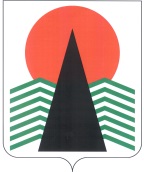 АДМИНИСТРАЦИЯ  НЕФТЕЮГАНСКОГО  РАЙОНАпостановлениег.НефтеюганскО внесении изменений в постановление администрации 
Нефтеюганского района от 02.06.2016 № 773-па «О порядке формирования 
и ведения реестра муниципальных услуг Нефтеюганского района»В связи с кадровыми изменениями  п о с т а н о в л я ю:Внести изменения в постановление администрации Нефтеюганского района от 02.06.2016 № 773-па «О порядке формирования и ведения реестра муниципальных услуг Нефтеюганского района», заменив в пункте 2 постановляющей части слова «М.В.Еременко» словами «И.М.Гимазетдинов».Настоящее постановление подлежит опубликованию в газете «Югорское обозрение» и размещению на официальном сайте органов местного самоуправления 
Нефтеюганского района.Контроль за выполнением постановления возложить на заместителя главы Нефтеюганского района Т.Г.Котову.Глава района							Г.В.Лапковская21.08.2018№ 1398-па№ 1398-па